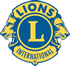 Lions Club of Tynedale (CIO) Registered Charity No 1173322Form of Application for Grant FundingPlease read our Grant Making Policy before completing this form, as this will be our guide in assessing your application.  Please email the application to tynedalelionsclub@gmail.comDeclarationIn making this Application, I confirm on behalf of _______________________________________ that the answers given are complete and true to the best of my knowledge and belief.  The conditions of support as detailed in the Lions Club of Tynedale Grant Making Policy have been read and understood and have been communicated  to all those involved in our organisation who will be responsible for implementing the project/ work/ services identified above.  It is understood that further information may be required during the Tynedale Lions assessment process.  It is further understood that details of the progress on the implementation of the project/ work/ services etc will be communicated to the Lions Club of Tynedale.**Signed ______________________________		Print Name ________________________Position _____________________________		Date _____________________________** If this application has been completed by an applicant’s representative, please add the details of the representative below:Signature or Applicant’s Representative _________________________________________Print Name Relationship to Applicant ___________________________________________Use by Lions Club of Tynedale onlySigned by a Trustee _______________________________________________________Applicant’s Name (organisation or individual)Applicant’s Address/ Address of Main ActivitiesType of Organisation: Individual/ Unincorporated/ Registered Charity/ Other (please state)Charity Registration Number (if applicable)Contact NameContact email and telephone numberProjects/ Services/ Work undertaken by the applicant benefitting the Tynedale area community (please provide link to website if available) or, where an individual application is being made, how this project/services/work will help the individual and others.Projects/ Services/ Work undertaken by the applicant benefitting the Tynedale area community (please provide link to website if available) or, where an individual application is being made, how this project/services/work will help the individual and others.Projects/ Services/ Work undertaken by the applicant benefitting the Tynedale area community (please provide link to website if available) or, where an individual application is being made, how this project/services/work will help the individual and others.What do you need grant support for (please detail how this will enable continuation/ enhance the services/work you offer and/or benefit others?)What do you need grant support for (please detail how this will enable continuation/ enhance the services/work you offer and/or benefit others?)What do you need grant support for (please detail how this will enable continuation/ enhance the services/work you offer and/or benefit others?)Approximate total cost of project/services/work/ activity to be undertakenApproximate total cost of project/services/work/ activity to be undertakenApproximate total cost of project/services/work/ activity to be undertakenAmount requested from Tynedale LionsAmount requested from Tynedale LionsAmount requested from Tynedale LionsIf Tynedale Lions are not able to offer the full amount requested, will you be able to obtain funds from other sources to meet your objective?If Tynedale Lions are not able to offer the full amount requested, will you be able to obtain funds from other sources to meet your objective?If Tynedale Lions are not able to offer the full amount requested, will you be able to obtain funds from other sources to meet your objective?Where relevant, advise the location where equipment purchased with a grant will be located.Where relevant, advise the location where equipment purchased with a grant will be located.Where relevant, advise the location where equipment purchased with a grant will be located.Is there anything further you wish to add in support of your application?Is there anything further you wish to add in support of your application?Is there anything further you wish to add in support of your application?Tynedale Lions Club may wish to use details of the award and the project/ work/ services/ etc for publicity purposes, including on-line, in print and otherwise.  Please confirm this is acceptable.  Tynedale Lions Club may wish to use details of the award and the project/ work/ services/ etc for publicity purposes, including on-line, in print and otherwise.  Please confirm this is acceptable.  YES/ NOTo comply with the Data Protection Act 1998, applicants are required to consent to the use of personal data supplied by them in the processing and review of their application.  The Trustees require the assurance of the applicant that personal data about any other individual (eg, the application is made on behalf of someone else) is supplied to the Trustees with his/her consent.  Applicants are reminded that they may withdraw this consent at any time.To comply with the Data Protection Act 1998, applicants are required to consent to the use of personal data supplied by them in the processing and review of their application.  The Trustees require the assurance of the applicant that personal data about any other individual (eg, the application is made on behalf of someone else) is supplied to the Trustees with his/her consent.  Applicants are reminded that they may withdraw this consent at any time.Initial to confirm this consent and assuranceReport by Community Service Committee, including recommendation for the Club membership to consider.Amount £_____________Signed CSC Chair _________________________________		Date ______________Endorsed by TLC Membership at meeting on ____________________________________Additional comments/ conditionsAuthorised by TLC Trustee meeting held on ____________________________________Final amountFinal comments/ conditions